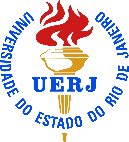 UNIVERSIDADE DO ESTADO DO RIO DE JANEIROCENTRO DE EDUCAÇÃO E HUMANIDADESPROGRAMA DE PÓS-GRADUAÇÃO EM POLÍTICAS PÚBLICAS E FORMAÇÃO HUMANA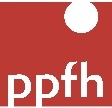 FORMULÁRIO DE INSCRIÇÃO EM DISCIPLINA INSCRIÇÃO EM DISCIPLINA – PERDA DE PRAZONome do discenteNome do discenteMatrículaAno/ Período2022/2NOME DA DISCIPLINATURMA1.2.3.4.5.6.JUSTIFICATIVAInsira justificativa para a perda do prazo estipulado:DISCENTEDISCENTEAUTORIZAÇÃO PARA INSCRIÇÃO FORA DO PRAZOAUTORIZAÇÃO PARA INSCRIÇÃO FORA DO PRAZOData___/___/____AssinaturaENVIADO POR E-MAILData___/___/____Assinatura